22. týdenní úkol – 20. – 27. 3.	Jméno: ______________________________Doplň i, í, y, ý. Ústně vysvětli jednotlivá přísloví a přirovnání.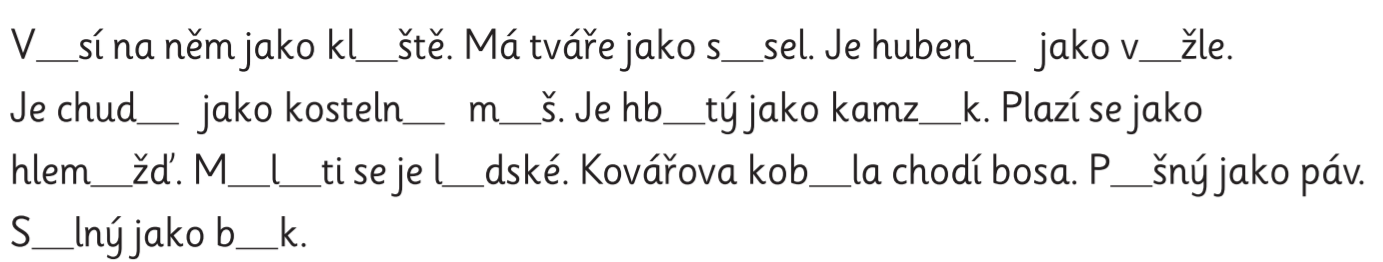 Podtrhni podstatná jména, sedm z nich opiš do tabulky a urči jejich mluvnické kategorie.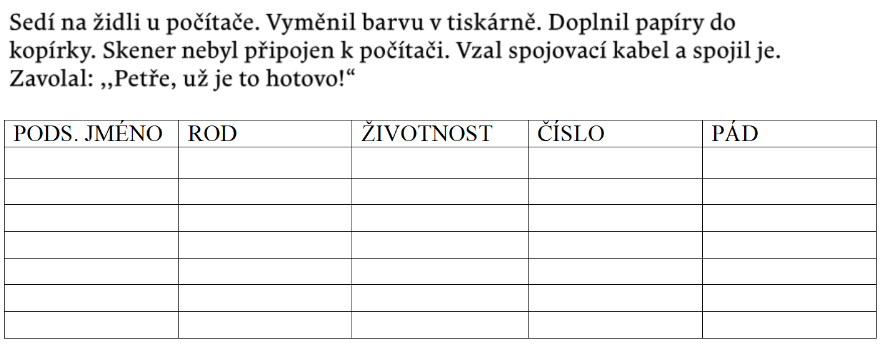 Hledej mezi vyjmenovanými slovy synonyma k následujícím slovům.Vzor: chytrý – bystrýzvyk, občan, nešetřit, holý, plést se, čistit, uzavírat, časně, lesknout se, potomek, žár________________________________________________________________________________________________________________________________________________________________________________________________________________________________________________________________________________________________________________________________________________________________________________________________________________________________________________________________________________________________________________________Písemné vynásob.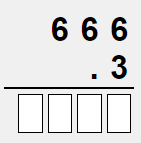 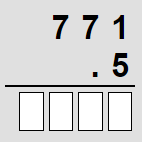 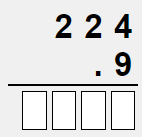 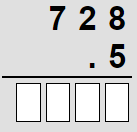 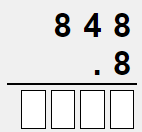 Dosaď neposedy do součtových trojúhelníků.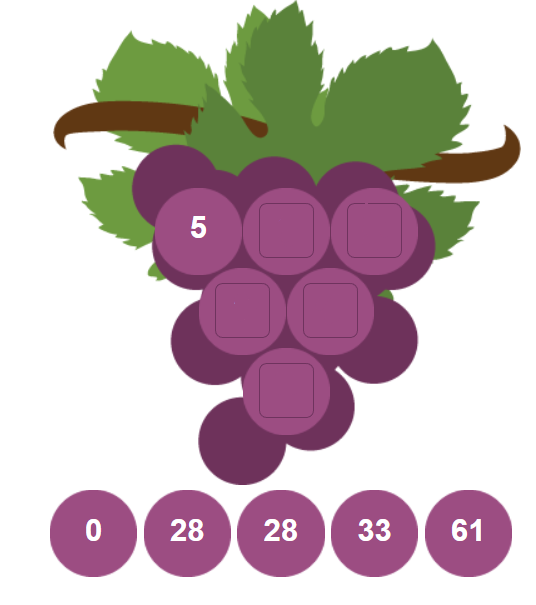 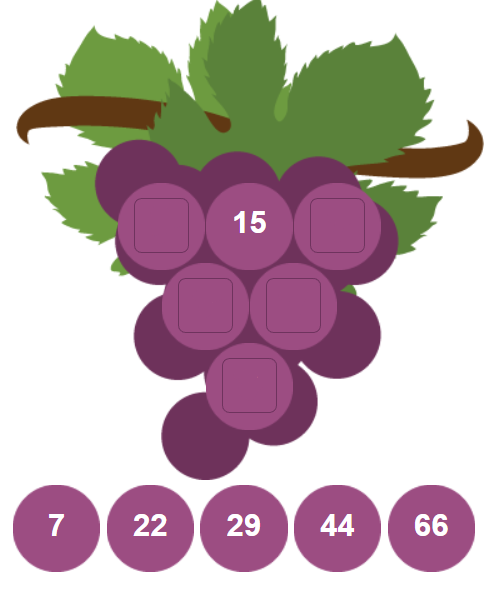 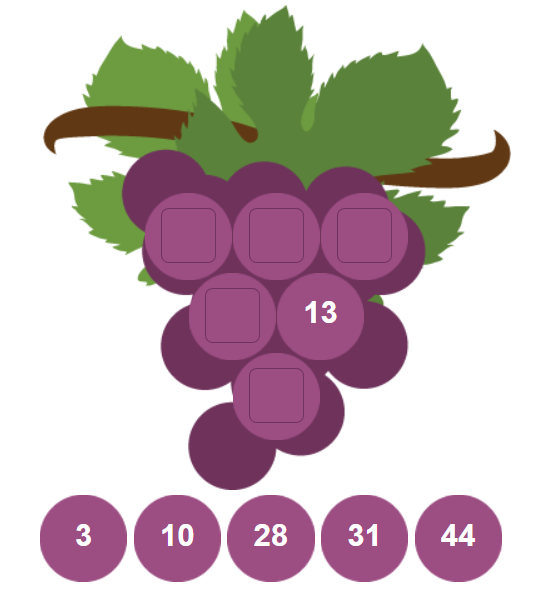 Vyřeším krokování a přepíšu šipkový zápis na číselný.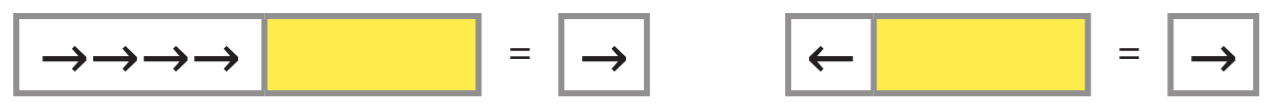 __________________________________________________________________________________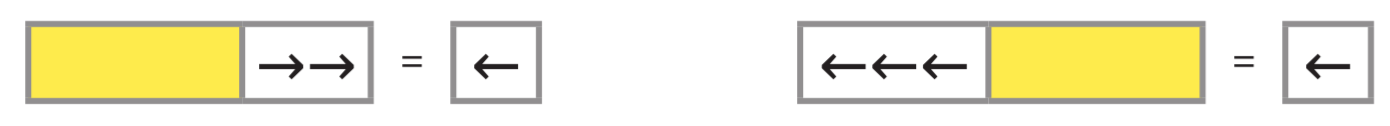 __________________________________________________________________________________
PRACOVAL/A JSEM : 	SÁM – SAMA 		S DOPOMOCÍ MALOU 		S DOPOMOCÍ VELKOU